ЖЕСТОКОЕ ОБРАЩЕНИЕ С ДЕТЬМИ Всегда хочется думать и верить, что в своей семье мы, как в надежном убежище сможем укрыться от стрессов и перегрузок нашего беспокойного мира. Что бы ни угрожало нам вне дома, мы надеемся найти защиту и поддержку в любви тех, с кем мы поддерживаем самые близкие отношения. Однако для многих 	людей 	желание 	обретения 	семейного 	покоя оказывается невыполнимым, так как их близкие являются скорее источником угрозы, чем надежности и безопасности. 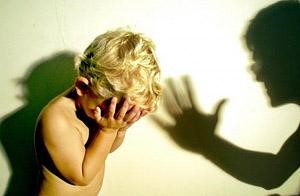 К великому сожалению, немало есть еще родителей, добивающихся послушания детей с помощью физических наказаний. Родители, которые бьют своих детей, полагают, что они воспитывают их таким путем. В действительности же, прибегая в воспитании к грубой физической силе, они доказывают лишь свою полную несостоятельность, свое неумение найти разумный путь воздействия на ребенка. Временный «успех», которого родители порой достигают при помощи побоев,– вынужденное раскаяние или послушание ребенка – покупается дорогой ценой.  Никакая мера взыскания, никакая форма наказания не должны унижать личность ребенка. Беда родителей заключается в том, что они видят только результат, непосредственно следующий за физическим наказанием, и не видят того глубокого, скрытого ущерба, который наносится ребенку побоями и который, может быть, спустя много лет, проявится в виде какого-либо серьезного недостатка характера, надломленности его: ребенок станет лживым, хитрым, злым. Любовь к детям, знание их возрастных особенностей, внимание к их потребностям и интересам повышают силу воспитательного воздействия взрослых. Физические наказания никогда не могут положительно повлиять на ребенка и прививают либо озлобленность и упрямство, либо трусость и лживость. К физическим наказаниям чаще всего прибегают родители с низкой стрессоустойчивостью, повышенной раздражительностью, которые не признают у ребенка права на ошибку (неадекватное социальное ожидание в отношении своего ребенка, предъявление к ребенку требований, не соответствующих его уровню развития и возможностям.) Итог у таких методов воспитания в целом плачевен: подавленная личность с низкой самооценкой либо точно такой же тиран, применяющий силу и к своим детям и к своим престарелым родителям. В некоторых семьях в качестве дисциплинарных мер используют различные виды физического наказания – от подзатыльников до шлепков и порки ремнем. Необходимо сознавать, что физическое насилие – это действительно физическое нападение, оно всегда сопровождается словесным оскорблением и психической травмой. Что, несомненно, является прямым нарушением прав и свобод человека и личности ребенка. Насилие в семье может иметь различные формы – от эмоционального и морального шантажа до применения физической силы, и именно последнее практикуется наиболее часто. 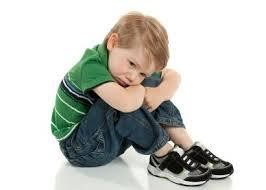 Дети, с которыми плохо обращаются, могут страдать во многих отношениях. Маленькие дети подвергаются особому риску. Они не могут расти должным образом, и часто испытывают трудности в учебе. Как правило, у таких детей занижена самооценка, они плохого мнения о себе и об окружающих. Часто бывают напуганы и агрессивны. 	Дети 	не 	в 	состоянии 	понять, 	что 	насилие 	или пренебрежение не их вина. Часто они считают, что делают чтото неправильно и заслуживают такого отношения к себе. Жестокое обращение с детьми – это не только побои, нанесение ран, и другие способы, которыми взрослые люди калечат ребёнка. Это унижение, издевательства, различные формы пренебрежения, которые ранят детскую душу.  Пренебрежение может выражаться в том, что родители не обеспечивают ребёнка необходимым количеством пищи, одежды, сна, гигиенического ухода. Кроме того, пренебрежение проявляется в недостатке со стороны родителей уважения, внимания, ласки, тепла.